工 作 简 报2019/2020学年      第51期上海海关学院马克思主义学院            2020年5月12日加强“四史”和劳动教育，推进《马克思主义基本原理概论》课程教学改革为落实学校抗击新冠疫情期间“停课不停学、停课不停教、停课不停研”的总体部署和马克思主义学院《马克思主义学院课程团队发展激励办法》，积极研讨课程教学中的问题，全面思考课程建设规划，不断提高课程教学团队的整体素质和教学能力，努力提升课程建设实效。4月29日下午，《马克思主义基本原理概论》课程教学团队通过企业微信平台组织召开课程建设研讨会。会议由课程责任教师主持，课程团队成员参加了此次研讨会。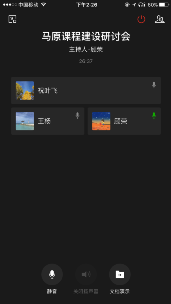 研讨会上，课程责任教师顾荣老师首先传达了国家、上海市和学校一系列重要会议主要内容及相关要求，尤其强调要深入思考、主动作为，用好现代技术手段和新媒体平台，将党史、新中国史、改革开放史、社会主义发展史和劳动教育融入课程教学中。在总结课程建设经验，分析课程教学实效的基础上，顾荣老师从课程设计、教学改革、教学情感等方面向与会教师全面阐述和说明了本年度课程建设规划和举措。顾老师表示，本年度课程建设要坚持从学生出发，加强教学互动化和教学内容多样化；在教学目标上坚持课程刚性，教学内容上体现课程鲜活。她同时鼓励大家不断提升自身素质，积极开展教学改革，在教学内容和教学形式上下足功夫，更进一步提高抬头率，尽力在把理论讲深讲清讲透彻的同时，还能理论联系实际，融入“四史”教育和劳动教育从而使学生在课堂中能感受到时代跳动的脉搏。随后，与会老师分别汇报分享了近期通过各种途径就课程建设相关主题与上海市徐汇区委党校、上海市教科院等科研院所专家学者进行研讨交流的心得，并结合自身教学实际就课程教育教学经验总结和问题思考做了深入的交流研讨。尤其集中探讨了课程团队建设年度规划；如何在与教材相结合的基础上，以一种生动的、学生乐于接受的形式将“四史”教育和劳动教育引进“原理”课堂。本次研讨活动是本课程教学团队系列教研活动之一。活动中，老师们畅所欲言，各抒己见，就教学过程设计、社会实践开展等方面进行了热烈地讨论，为即将开课的2019级马原课程教学质量提升打下了良好的基础。